Более 15,5 тыс. жителей Красноярского края посетили почтовые отделения по предварительной записи За 2020 год услугой предварительной записи в почтовое отделение воспользовались более 15,5 тысяч жителей края. Почти 80% из них записались на посещение с помощью мобильного приложения, а оставшиеся 20% - через сайт Почты России. На сайте Почты России www.pochta.ru или в мобильном приложении можно выбрать отделение и забронировать удобные день и время (не менее чем за час до предполагаемого визита). Отменить запись или изменить время посещения можно также онлайн.  В установленный час клиента пригласят к операционному окну. Номер окна отображается в момент оформления заявки. Сервис предназначен только для физических лиц, с его помощью можно планировать визит в отделение и получить любую почтовую услугу. Предварительно записаться сейчас можно в 124 отделения почтовой связи региона. Из них 41 расположено в Красноярске, остальные – в крупных населенных пунктах Красноярского края: Дудинка, Боготол, Ачинск, Козулька, Тюхтет, Новобирилюссы, Шарыпово, Солнечный, Балахта, Березовка, Сосновоборск, Лесосибирск, Пировское, Подтесово, Северо-Енисейский, Минусинск, Ермаковское, Новоселово, Краснотуранск, Идринское, Шушенское, Каратузское, Курагино, Железногорск, Кедровый, Емельяново, Сухобузимское, Большая Мурта, Дивногорск, Енисейск, Большой Улуй, Назарово, Норильск, Хатанга, Мотыгино, Дзержинское, Ирбейское, Тасеево, Партизанское, Богучаны, Дубинино, Кодинск, Агинское, Канск, Шалинское, Ужур, Нижняя Пойма, Зеленогорск, Абан, Нижний Ингаш, Уяр, Иланский,  Бородино, Заозерный.Информационная справка:В состав УФПС Красноярского края входят 10 почтамтов, автобаза, Красноярский магистральный сортировочный центр, 800 отделений почтовой связи (549 - в сельской местности), 12 пунктов почтовой связи, 9 участков курьерской доставки. Красноярский край занимает второе место по площади территорий России, доставка почты осуществляется по 451 маршруту. Общая протяженность почтового маршрута Красноярского края больше длины экватора Земного шара и составляет 55185 км. В филиале работает 6547 человек, из них почтальонов — 2162, операторов- 1162.ПРЕСС-РЕЛИЗ16 февраля 2021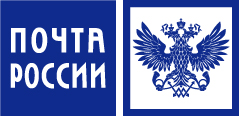 